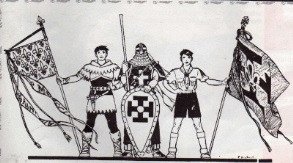 25. 4. 2015 IVANČENA pro světluškySraz: v 7:00 h na hlavním vlakové nádražíS sebou: pevná obuv a teplé oblečení dle počasí!, pití (termoska s čajem), svačina a něco dobrého na zub ;-), šátek, nafukovací balonek, 100 Kč Konec: v 16:20 na hlavním vlakovém nádražíBude se na vás těšit Tisky a Nika